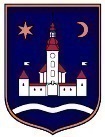 REPUBLIKA HRVATSKAZAGREBAČKA ŽUPANIJAOPĆINA POKUPSKO          Izborno povjerenstvoza provedbu izbora za članove         vijeća mjesnih odboraKlasa: 013-03/21-02/01Urbroj: 238-22-3-21-3Pokupsko,  09. travnja 2021. godine. Na temelju članka 33. Odluke o izboru članova vijeća mjesnih odbora na području Općine Pokupsko (Glasnik Zagrebačke županije. br. 13/21) (u nastavku teksta: Odluka) i članka 3. Odluke o raspisivanju izbora  za članove vijeća mjesnih odbora na području Općine Pokupsko (Glasnik Zagrebačke županije. br. 13/21) Izborno povjerenstvo za provedbu izbora za članove vijeća mjesnih odbora (u nastavku teksta:  Izborno povjerenstvo) donosi OBVEZATNE UPUTE BROJ VMO-IO REDOSLIJEDU IZBORNIH RADNJI I TIJEKU ROKOVAOpćinsko vijeće Općine Pokupsko  donijelo je Odluku o raspisivanju izbora za članove vijeća mjesnih odbora dana 04. ožujka 2021. godine. Ova Odluka stupa na snagu 27. ožujka 2021. godine. Dana 09. travnja 2021. godine imenovano je Izborno povjerenstvo za provedbu izbora za članove vijeća.Izbori će se održati u nedjelju dana 16. svibnja 2021. godine.Rokovi teku od dana09. travnja 2021. godine od 00:00 sati. Prijedlozi lista za izbor članova vijeća mjesnih odbora moraju biti zaprimljeni u Izbornom povjerenstvu najkasnije do 23. travnja 2021. godine do 24:00 sata.Izborno povjerenstvo sastavit će i objaviti sve pravovaljane predložene liste za izbor članova vijeća jedinica mjesne samouprave kao i zbirne liste na web stranici Općine Pokupsko, i to u roku od 48 sati od isteka roka propisanog za postupak kandidiranja i podnošenja lista, dakle do25. travnja 2021. godine do 24:00 sata.Izborna promidžba počinje od dana objave zbirne kandidacijske liste, i traje zaključno do 24 sata prije dana održavanja izbora, dakle do 15. svibnja 2021. godine do 24:00 sata.Zabrana izborne promidžbe /izborna šutnja/, kao i svakog objavljivanja prethodnih rezultata ili procjena rezultata izbora traje u tijeku cijelog dana koji prethodi održavanju izbora, kao i na dan održavanja izbora do zaključno 19,00 sati, dakle od:15. svibnja  2021. godine od 00:00 sati do16. svibnja  2021. godine do 19:00 sati.Izborno povjerenstvo objavit će koja su biračka mjesta određena, s naznakom koji birači imaju pravo glasovati na pojedinim biračkim mjestima, najkasnije petnaest dana prije dana održavanja izbora, dakle do:1. svibnja  2021. godine do 24:00 sati.Političke stranke dužne su odrediti članove pojedinih birački odbora i dostaviti njihova imena nadležnom Izbornom povjerenstvu najkasnije 12 dana prije održavanja izbora, dakle do4. svibnja  2021. godine do 24:00 sati.Ako stranke ne odrede članove pojedinih biračkih odbora odnosno ako prijedlozi za imenovanje članova biračkih odbora ne prispiju Izbornom povjerenstvu, Izborno povjerenstvo će samostalno odrediti članove biračkih odbora. Izborno povjerenstvo mora imenovati članove biračkih odbora najkasnije 10 dana prije dana održavanja izbora, dakle do 06. svibnja  2021. godine do 24:00 sati.Glasovanje traje neprekidno 16. svibnja  2021. godine od 07:00 do 19:00 satiBiračka mjesta  se zatvaraju u 19.00 sati.  Biračima koji su se zatekli na biračkom mjestu omogućit će se glasovanje i nakon 19.00 sati.Birački odbori moraju u što kraćem roku dostaviti zapisnike o svom radu s ostalim izbornim materijalom Izbornom povjerenstvu, a najkasnije u roku od 12 sati od zatvaranja biračkih mjesta, dakle do17. svibnja 2021. godine do 7:00 satiIzborno povjerenstvo utvrdit će rezultate glasovanja na biračkim mjestima najkasnije u roku od 24 sata od zatvaranja birališta, dakle do:17. svibnja  2021. godine do 19:00 satiKad Izborno povjerenstvo utvrdi rezultate glasovanja za članove vijeća mjesnih odbora, objavit će odmah rezultate izbor sukladno članku 51. Odluke.Zaštita izbornog prava ostvaruje se u skladu s odredbama članka 54. do članka 58. Odluke.Ove Obvezatne upute stupaju na snagu 09. travnja 2021. godine, a objavit će se na mrežnim stranicama Općine Pokupsko (www. pokupsko.hr). PREDSJEDNICA          Božana Baković, v.r.